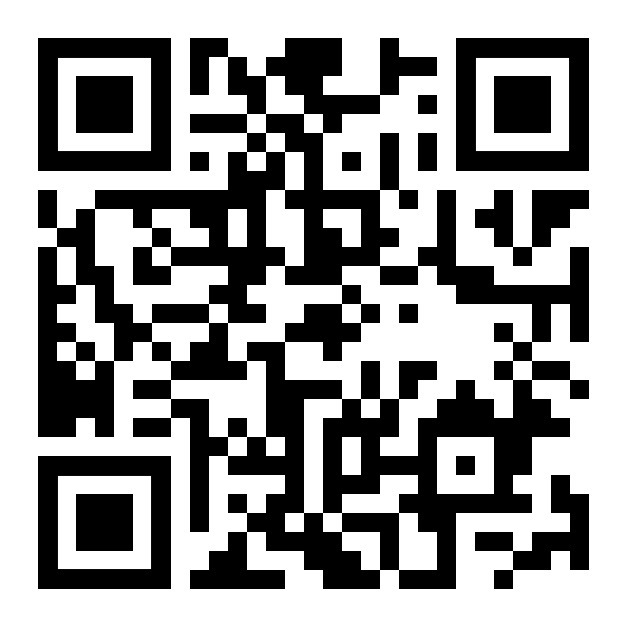 Makine Mühendisliği Yeni Mezun Anket Formugoogleforms üzerinden doldurulacaktırDeğerli mezunlarımız, anketimize ayırdığınız zaman ve hassasiyet için teşekkür ederiz. Değerlendirmeleriniz bizim için çok kıymetli olup, sizlere daha iyi bir öğrenim hayatı sunabilmemiz için önem arz etmektedir.Mezuniyetinizden sonraki yaşamınızda da başarılar diler, Bölümümüz ve Üniversitemiz ile bağınızı hiç koparmamanızı dileriz.Makine Mühendisliği Bölüm BaşkanlığıYTÜ'de hazırlık sonrası kaçıncı dönem sonunda mezun oluyorsunuz? 78910111213 veya daha fazlaALES Puanınız ALES e henüz girmedim90+85-8980-8475-7970-7465-6960-6459 ve altıLisans programımızın sizlere kazandırmayı hedeflediği bilgi-becerileri (program çıktıları, outcomes) biliyor musunuz? EvetHayırAŞAĞIDA BELİRTİLEN BİLGİ-BECERİLERİ KAZANMA DERECENİZİ İŞARETLEYİNİZ:Matematik, fen bilimleri ve ilgili mühendislik disiplinine özgü konularda yeterli bilgi birikimi; bu alanlardaki kuramsal ve uygulamalı bilgileri, karmaşık mühendislik problemlerinde kullanabilme becerisi.     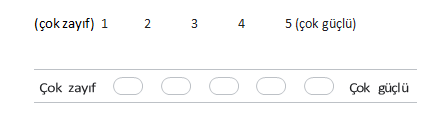 Karmaşık mühendislik problemlerini saptama, tanımlama, formüle etme ve çözme becerisi; bu amaçla uygun analiz ve modelleme yöntemlerini seçme ve uygulama becerisi Karmaşık bir sistemi, süreci, cihazı veya ürünü gerçekçi kısıtlar ve koşullar altında, belirli gereksinimleri karşılayacak şekilde tasarlama becerisi; bu amaçla modern tasarım yöntemlerini uygulama becerisi Mühendislik uygulamalarında karşılaşılan karmaşık problemlerin analizi ve çözümü için gerekli olan modern teknik ve araçları geliştirme, seçme ve kullanma becerisi; bilişim teknolojilerini etkin bir şekilde kullanma becerisi. Karmaşık mühendislik problemlerinin veya disipline özgü araştırma konularının incelenmesi için deney tasarlama, deney yapma, veri toplama, sonuçları analiz etme ve yorumlama becerisi Disiplin içi ve çok disiplinli takımlarda etkin biçimde çalışabilme becerisi; bireysel çalışma becerisi Türkçe sözlü ve yazılı etkin iletişim kurma becerisi; en az bir yabancı dil bilgisi; etkin rapor yazma ve yazılı raporları anlama, tasarım ve üretim raporları hazırlayabilme, etkin sunum yapabilme, açık ve anlaşılır talimat verme ve alma becerisi. İngilizce sözlü ve yazılı etkin iletişim kurma becerisi; en az bir yabancı dil bilgisi; etkin rapor yazma ve yazılı raporları anlama, tasarım ve üretim raporları hazırlayabilme, etkin sunum yapabilme, açık ve anlaşılır talimat verme ve alma becerisi. Yaşam boyu öğrenmenin gerekliliği bilinci; bilgiye erişebilme, bilim ve teknolojideki gelişmeleri izleme ve kendini sürekli yenileme becerisi Etik ilkelerine uygun davranma, mesleki ve etik sorumluluk bilinci; mühendislik uygulamalarında kullanılan standartlar hakkında bilgi. Proje yönetimi, risk yönetimi ve değişiklik yönetimi gibi, iş hayatındaki uygulamalar hakkında bilgi; girişimcilik, yenilikçilik hakkında farkındalık; sürdürülebilir kalkınma hakkında bilgi. Mühendislik uygulamalarının evrensel ve toplumsal boyutlarda sağlık, çevre ve güvenlik üzerindeki etkileri ve çağın mühendislik alanına yansıyan sorunları hakkında bilgi; mühendislik çözümlerinin hukuksal sonuçları konusunda farkındalık.Proje 1 veya 2  derslerinde disiplinler arası proje takım çalışmasını deneyimlediniz mi?EvetHayırERASMUS öğrenim veya stajı gibi imkan ile yurt dışına gittiniz mi? Hayır gitmedimEvetLisans öğreniminiz sırasında ulusal veya uluslararası bir yarışma takımında (SUAS, TÜBİTAK veya TEKNOFest gibi) görev yaptınız mı? EvetHayırBitirme Çalışmanızı TÜBİTAK 2209 önerisi olarak sundunuz mu?EvetHayır.     	Lisans öğreniminiz sırasında bir kulübe aktif üye oldunuz mu? EvetHayırAtölye stajınız ne kadar etkin/faydalı oldu?Mesleki Alan-1 stajınız ne kadar etkin/faydalı oldu?Mesleki Alan-2 stajınız ne kadar etkin/faydalı oldu?Üniversitemiz hakkında genel düşünceniz? Fakültemiz hakkında genel düşünceniz? Bölümümüz hakkında genel düşünceniz? Kampüsümüz (Yıldız) hakkında genel düşünceniz? Kampüsümüz (Davutpaşa) hakkında genel düşünceniz? Üniversitedeki sosyal ortam hakkındaki genel düşünceniz?Üniversitedeki fiziki ortam hakkındaki genel düşünceniz? Mezuniyet sonrası öncelikli hedefiniz/planınız nedir?Sanayii de alanımda iş girmeSanayii de alan dışı işe girmeTamamen alan dışı işe girmeAlanımda lisansüstü öğrenime devam etmeBaşka alanda lisansüstü öğrenime devam etmeYabancı dil vb. diğer bir alanda bilgi-beceri kazandıracak eğitimDiğer (askere gitme, yurt dışı deneyimi kazanma,  vs..)Mesleki geleceğinizi nerede görüyorsunuz? Neden?Yurt içindeYurt dışında33.Makine Mühendisliğini oluşturan alanlardan hangisine ilginiz en fazla? *EnerjiIsıtma ve Havalandırmaİmalat MekanikOtomotivSistem Dinamiği, Kontrol ve OtomasyonTasarımHepsine yaklaşık eşit olarak ilgiliyimHiçbirine (veya mesleğe) tam ısınamadım34.Mezun olurken programımız hakkında yazmak istediğiniz diğer husus, dilek, temenni ve öneriler